NATIONAL HEALTH SCIENCE STANDARDS 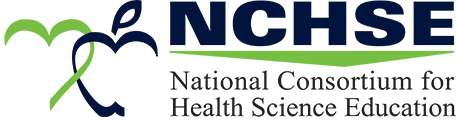 August 2022 The National Health Science Standards provide a clear and consistent understanding of industry and post-secondary expectations for health science teachers and students. These standards are designed to provide the essential knowledge common across health professions to prepare and increase the number of students that are college and career ready.RED = added, Yellow = punctuation, Blue = deleted, green = replaces. NHSS reorganized in alpha orderFoundation Standard 1: Academic Foundation Understand human anatomy, physiology, common diseases and disorders, and medical math principles.1.1	Human Anatomy and Physiology1.1.1	Describe the organization of the human body and directional terms.Identify Levels of OrganizationChemicalCellularTissueOrganSystemOrganismDemonstrate anatomical positionIdentify body planesSagittalMidsagittalCoronal / FrontalTransverse / HorizontalUse directional termsAnterior / PosteriorMedial / LateralProximal / DistalSuperficial / DeepSuperior / InferiorVentral / DorsalCephalic/CaudalIdentify body cavitiesAbdominalCranialDorsalPelvicSpinalThoracicOrbitalNasalOralIdentify the components of the abdominal quadrantsRight upperRight lowerLeft upperLeft lower1.1.2	Identify basic structures and describe functions of human body systems.SkeletalStructures of the skeletal systemDistinguish between axial and appendicular skeletonsDescribe long bone anatomyIdentify joint types and movementName and classify all bones (206)Functions of the skeletal systemStructure and supportMuscle attachment and movementMineral storageHematopoiesisOssificationMuscularStructures of the muscular systemIdentify types of muscle tissueIdentify major muscle groups of neck, shoulder, chest, abdomen, back, arms, and legsFunctions of the muscular systemBody movementPostureProtectionIntegumentaryStructures of the integumentary systemIdentify integumentary components Label the layers of skinFunctions of the integumentary systemVitamin D productionSensory organInfection protectionTemperature regulationUV light protectionCardiovascularStructures of the cardiovascular systemIdentify cardiovascular organsLabel the parts of the heartDistinguish blood componentsFunctions of the cardiovascular systemBlood flow through the heart and bodyTransports nutrients, waste, antibodies, hormones, and gasesCardiac conduction systemLymphatic / ImmuneStructures of the lymphatic systemIdentify lymphatic organsFunctions of the lymphatic systemProvide protection against diseaseMovement of lymph fluidRespiratoryStructures of the respiratory systemIdentify respiratory organsFunctions of the respiratory systemGas exchangeNervousStructures of the nervous systemIdentify organs of the nervous systemIdentify structures of the special sense organsDifferentiate CNS and PNSDifferentiate sympathetic and parasympatheticFunctions of the nervous systemSensationMovementProcessingEndocrineStructures of the endocrine systemIdentify endocrine glandsFunctions of the endocrine systemProduction of hormonesRegulation of body processesControls metabolismRegulates growth, development, and maturationDigestiveStructures of the digestive systemIdentify digestive organs in sequenceDifferentiate between alimentary and accessory organsFunctions of the digestive systemChemical and mechanical digestionAbsorption of nutrientsExcretion of wasteUrinaryStructures of the urinary systemIdentify urinary organsIdentify gross and microscopic anatomy of the kidneyFunctions of the urinary systemProcess of urine formationUrine compositionHomeostatic balanceReproductiveStructures of the reproductive systemIdentify female reproductive organsIdentify male reproductive organsFunctions of the reproductive systemFormation of gametesProduction of hormones1.2 	Diseases and Disorders 1.2.1	Describe etiology, pathology, diagnosis, treatment, and prevention of common diseases and disorders, including, but not limited to the following:  ArthritisAsthmaCancerCataractsConcussion / Traumatic Brain Injury (TBI)Cystic FibrosisDiabetes mellitus DementiaGastric ulcerHepatitisHypertensionMelanomaMuscular DystrophyMyocardial InfarctionSexually Transmitted Infection (STI)Stroke / Cerebrovascular Accident (CVA)TuberculosisUrinary Tract Infection (UTI)Depression  AnxietyBipolar Disorder1.2.2	Describe biomedical therapies as they relate to the prevention, pathology, and treatment of disease.Gene editingGene testingGene therapyImmunotherapyImmunizationsStem cell research1.3 	Medical Mathematics 1.3.1	Demonstrate competency using basic math skills and mathematical conversions as they relate to healthcare.Metric systemKilo-Centi-Deci-Milli-Micro-MathematicalAverageRatiosFractionsPercentagesAddition / SubtractionMultiplication / DivisionConversionsHeight (inches/meters)Weight/mass (pounds/grams)Length (inches/meters)Volume (ml/cc)Temperature (F/C)Household measurements (Tbsp/tsp/cup/oz)1.3.2	Demonstrate the ability to analyze diagrams, charts, graphs, and tables to interpret healthcare results.1.3.3	Demonstrate use of the 24-hour clock/military time.Foundation Standard 2: CommunicationsDemonstrate methods of delivering and obtaining information, while communicating effectively.2.1	Concepts of Effective Communication2.1.1	Model verbal and nonverbal therapeutic communication. Active listeningSilenceSummarizingReflecting2.1.2	Identify common barriers to communication.Physical disabilitiesAphasiaHearing lossImpaired visionDevelopmental levelPsychological barriersAttitudesBiasPrejudiceStereotypingc.     Language barriers2.1.3	Distinguish between subjective and objective information.2.1.4	Interpret elements of the communication process using sender-message-receiver feedback model.2.1.5	Modify communication to meet the needs of the patient/client and to be appropriate to the situation.2.1.6	Describe appropriate interactions with patients throughout various stages of psychosocial development.2.2	Medical Terminology2.2.1	Use common roots, prefixes, and suffixes to communicate information. 2.2.2	Interpret common medical abbreviations to communicate information.2.3	Written Communication Skills2.3.1	Use proper elements of written and electronic communication (spelling, grammar, and formatting).2.3.2	Prepare examples of technical and informative writing.2.3.3	Demonstrate appropriate use of digital communication in a work environment, such as email, text, and social media.Foundation Standard 3: Systems Identify how key systems affect services performed and quality of care. 3.1	Healthcare Delivery Systems 3.1.1	Differentiate healthcare delivery systems and healthcare related agencies. Types of practice settingsAcute careAmbulatory careBehavioral and mental health services	Home careLong-term careMedical and dental practicesSpecialty medical and dental Practices Cosmetic surgeryPulmonologySurgicalOrthodonticsGovernment agenciesCenters for Disease Control and Prevention (CDC)Centers for Medicare & Medicaid Services (CMS)National Institutes of Health (NIH)Occupational Safety and Health Administration (OSHA)U.S. Department of Veterans Affairs (VA)U.S. Food and Drug Administration (FDA)U.S. Public Health Service (USPHS)Related organizationsAmerican Cancer Society (ACS)American Heart Association (AHA)American Red Cross (ARC)March of DimesWorld Health Organization (WHO)3.1.2	Examine the healthcare consumer’s rights and responsibilities within the healthcare system.	Self-advocacyCompliancePatient’s Bill of Rights3.1.3	Analyze the impact of emerging issues on healthcare delivery systems.Behavior/Mental health (replaces “addictions”)BioethicsEpidemiologySocioeconomicsTechnology3.1.4	Analyze healthcare economics and related terms.The history and role of health insurance and employer/employee benefits;Fundamental terms related to health insuranceClaimCoinsuranceCo-paymentExplanation of Benefits (EOB)FraudHIPAAMedical Coding PremiumTypes of insurance plansPrivate health insurance plans Managed careHealth Maintenance Organization (HMO)Independent Practice Association (IPA)Preferred Provider Organization (PPO)Government programsAffordable Care Act (ACA)MedicaidMedicareTricareWorkers’ CompensationFoundation Standard 4: Employability SkillsUse employability skills to enhance employment opportunities and job satisfaction.4.1	Personal Traits of the Health Professional4.1.1	Identify personal traits and attitudes desirable in a career ready member of a health team.Acceptance of criticismCompetenceDependabilityDiscretionEmpathyEnthusiasmHonestyInitiativeIntegrityPatiencePositive attitudeResponsibilitySelf-motivationSocial and cultural competence TactTeam playerWillingness to learn4.1.2	Summarize professional standards as they apply to hygiene, dress, language, confidentiality and behavior.4.2	Employability Skills4.2.1	Apply employability/soft skills in healthcare.Chain of commandCommunication SkillsCustomer serviceDecision makingEmotional IntelligenceFlexibleOrganizationProblem SolvingScope of practiceTime ManagementWork Ethic4.3	Career Decision-making4.3.1	Research levels of education, credentialing requirements, and employment trends in health professions.4.3.2	Distinguish differences among careers within a health science pathway.Biotechnology research and developmentDiagnostic servicesHealth informaticsSupport servicesTherapeutic services4.4	Employability Preparation4.4.1	Develop components of a personal portfolio. Community Service / Service LearningCredentialsLeadership ExamplesMock InterviewPersonal Statement (replaces letter of introduction)Professional/student organization membershipsOral ReportResumeSample ProjectsTechnology SkillsWork-based Learning DocumentationWriting Sample4.4.2	Identify strategies for pursuing employment.Employer websitesInternshipsPersonal networkingSocial mediaFoundation Standard 5: Legal ResponsibilitiesDescribe legal responsibilities, limitations, and implications on healthcare worker actions.5.1	Legal Responsibilities and Implications5.1.1	Analyze legal responsibilities and implications of criminal and civil law.AbuseAssaultBatteryHarassmentInvasion of privacyLibelMalpracticeNegligenceSlanderTort5.2	Legal Practices5.2.1	Apply standards for the safety, privacy and confidentiality of health information.HIPAA (Moved the Initial acronym explanation to standard 3)Privileged communication5.2.2	Describe advance directives.5.2.3	Summarize the essential characteristics of a patient’s basic rights within a healthcare setting.5.2.4	Differentiate informed and implied consent.5.2.5	Removed legal….and renumbered 5.2.6 to 5.255.2.6	Describe the concept of scope of practice.5.2.7	Interpret procedures for reporting activities and behaviors that affect the health, safety, and welfare of others (incident report).Foundation Standard 6: EthicsUnderstand accepted ethical practices with respect to cultural, social, and ethnic differences within the healthcare environment.6.1	Ethical Practice6.1.1	Differentiate between ethical and legal issues impacting healthcare.6.1.2	Identify ethical issues and their implications related to healthcare.Ethics committeeEuthanasiaGene editingImmunizationsIn vitro fertilizationOrgan donation/transplantationScope of practice6.2	Cultural, Social, and Ethnic Diversity6.2.1	Discuss religious, social, and cultural values as they impact healthcare.Ageism EthnicityGenderRaceReligion6.2.2	Demonstrate respectful and empathetic treatment of all patients/clients/families.CivilityCustomer servicePatient satisfactionFoundation Standard 7: Safety PracticesIdentify existing and potential hazards to clients, co-workers, and self. Employ safe work practices and follow health and safety policies and procedures to prevent injury and illness.7.1	Infection Control7.1.1	Explain principles of infection transmission.Identify classifications of pathogensBacteriaFungiParasitesProtozoaVirusesDescribe characteristics of microorganismsAerobicAnaerobicNon-pathogenicPathogenicRecognize chain of infectionDescribe mode of transmissionCommon vehicle (air, food, water)DirectHealthcare-associated infections (nosocomial)IndirectOpportunisticVectors7.1.2	Differentiate methods of controlling the spread and growth of pathogens.AsepsisSanitizationAntisepsisDisinfectionSterile techniqueSterilizationStandard precautionsHandwashingGlovingPersonal Protective Equipment (PPE)Environmental cleaningIsolation precautions Transmission-based contactBloodborne pathogen precautionsVaccinations7.2	Personal Safety7.2.1	Apply personal safety procedures based on Occupational Safety and Health Administration (OSHA) and Centers for Disease Control (CDC) regulations.7.2.2	Demonstrate principles of body mechanics during patient care.AmbulatingLiftingPositioning7.2.3	Demonstrate and apply the use of personal protective equipment (PPE).7.3	Environmental Safety7.3.1	Apply safety techniques in the work environment.ErgonomicsPatient/client/employee safety measuresSafe operation of equipment7.4	Common Safety Hazards7.4.1	Observe all safety standards related to the occupational exposure to hazardous chemicals standard (safety data sheets [SDS]).7.4.2	Comply with safety signs, symbols, and labels.7.5	Emergency Procedures and Protocols7.5.1	Practice fire safety in a healthcare setting.7.5.2	Apply principles of basic emergency response in natural disasters and other emergencies (safe location, contact emergency personnel, follow facility protocols).Foundation Standard 8: TeamworkIdentify roles and responsibilities of individual members as part of the healthcare team.8.1	Healthcare Teams8.1.1	Evaluate roles and responsibilities of healthcare team members.8.1.2	Identify characteristics of effective teams.Collaboration (replaces “common purpose”)Defined rolesEffective communicationEffective leadershipMeasurable processes and outcomesMutual respect Shared goals8.2	Team Member Participation8.2.1	Recognize methods for building positive team relationships.8.2.2	Analyze attributes and attitudes of an effective leader.CharacteristicsFocused and drivenInterpersonal skillsMotivates and inspiresOrganized and balancedTypes AutocraticDemocraticLaissez faireRoles Communicates visionLeads changeManages accountability8.2.3	Apply effective techniques for managing team conflict.Communicate assertivelyGather the factsMediate disputes Negotiate resolutionsSet clear expectations8.2.4	Evaluate why teamwork is an important part of healthcare and how it improves patient care.Foundation Standard 9: Health Maintenance PracticesDifferentiate between wellness and disease. Promote disease prevention and model healthy behaviors.9.1	Healthy Behaviors9.1.1	Promote self-care behaviors of health and wellness.ExerciseNutritionRelationshipsSleep habitsStress managementWeight control9.1.2	Examine various aspects of behavioral health.AnxietyDepressionSubstance abuseSuicide9.1.3	Describe public health strategies for prevention of disease. Community health education outreach programsImmunizationsMedical, dental, and mental health screeningsRoutine physical examsSelf-care behaviors (replaces “Stress management”)9.1.4	Investigate complementary and alternative health practices as they relate to wellness and disease prevention. Reduced listEastern medicineHolistic medicineHomeopathic medicineManipulative medicine9.2     Healthcare Across the Lifespan9.2.1	Discuss physical, mental, social and behavioral development and its impact on healthcare.9.2.2	Identify socioeconomic determinants of health and wellness.  (New subcategory)Foundation Standard 10: Technical Skills*Apply and demonstrate technical skills and knowledge common to health career specialties. 10.1	Technical Skills10.1.1	Demonstrate procedures for measuring and recording vital signs in both normal and abnormal ranges - including but not limited to:Blood pressureHeight and weight Oxygen saturationPainPulseRespirationsTemperature10.1.2	Obtain training or certification in:Automated external defibrillator (AED)Cardiopulmonary resuscitation (CPR)First aid Foreign body airway obstruction (FBAO) *Additional technical skills may be included in a program of study based on career specialties.Foundation Standard 11: Information Technology in HealthcareApply information technology practices common across health professions.11.1	Key Principles, components and practices of Health Information Systems (HIS)11.1.1	Identify components of an electronic health record (EHR) and/or electronic medical record (EMR).Diagnostic tests History and physicalMedicationsPatient demographicsProgress notesTreatment Plan11.1.2	Explore different types of health data collection tools.Medical wearable devicesPatient monitoring equipmentPhone apps (replaces applications)11.1.3	Create electronic documentation that reflects timeliness, completeness, and accuracy.11.1.4	Examine information systems policies, procedures, and regulations as required by national, state, and local entities.Facility policiesHIPAAMedical codingSocial media